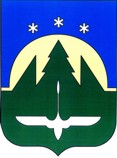 Городской округ Ханты-МансийскХанты-Мансийского автономного округа – ЮгрыДУМА ГОРОДА ХАНТЫ-МАНСИЙСКАРЕШЕНИЕ№ 42-VII РД		                                                         Принято									   24 декабря 2021 годаО делегировании в составМолодежной палаты(Молодежного парламента) при ДумеХанты-Мансийского автономногоокруга – Югры седьмого созываВ целях обеспечения активного участия молодежи в реализации молодежной политики в Ханты-Мансийском автономном округе – Югре, содействия деятельности Думы Ханты-Мансийского автономного                      округа – Югры в сфере законодательного регулирования прав и законных интересов молодежи, на основании Положения о Молодежной палате (Молодежном парламенте) при Думе Ханты-Мансийского автономного округа – Югры седьмого созыва, утвержденного постановлением Думы                         Ханты-Мансийского автономного округа – Югры от 25 ноября 2021 года                  № 114, рассмотрев проект Решения Думы города Ханты-Мансийска                                «О делегировании в состав Молодежной палаты (Молодежного парламента) при Думе Ханты-Мансийского автономного округа – Югры седьмого созыва», руководствуясь частью 1 статьи 69 Устава города Ханты-Мансийска,Дума города Ханты-Мансийска РЕШИЛА:Делегировать от Думы города Ханты-Мансийска в состав Молодежной палаты (Молодежного парламента) при Думе Ханты-Мансийского автономного округа – Югры седьмого созыва Медведева Кирилла Олеговича, депутата Думы города Ханты-Мансийска седьмого созыва.Председатель Думыгорода Ханты-Мансийска					                   К.Л. ПенчуковПодписано24 декабря 2021 года